‘เทศบาลตำบลบ้านโพธิ์ อำเภอเมืองนครราชสีมา จังหวัดนครราชสีมา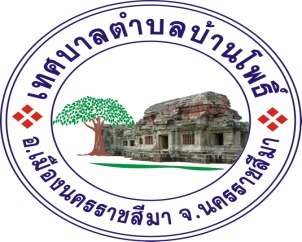 ประจำเดือน  พฤษภาคม  ๒๕๖๒ประจำเดือน  พฤษภาคม  ๒๕๖๒ประจำเดือน  พฤษภาคม  ๒๕๖๒บทนำ     สวัสดีค่ะ...พ่อแม่พี่น้องชาวตำบลบ้านโพธิ์ที่เคารพรักทุกท่าน พบกับจดหมายข่าวฉบับประจำเดือน พฤษภาคม ๒๕๖๒               ขอต้อนรับทุกท่านเข้าสู่เดือนแห่งฤดูฝนพร่ำ จดหมายข่าวฉบับนี้      ก็ยังมีกิจกรรมต่าง ๆ มาประชาสัมพันธ์ให้ทุกท่านทราบเหมือนที่ผ่านมาค่ะ    ช่วงนี้จะมีข่าวไฟไหม้ตรงนั้นตรงนี้ตลอด พ่อแม่พี่น้องท่านใดพบเห็นเหตุการณ์ เพื่อไม่ให้เกิดความเสียหายแก่ชีวิตและทรัพย์สินของท่าน โปรดแจ้งมายังทีมงานป้องกันเทศบาลตำบลบ้านโพธิ์ ซึ่งได้มีการเตรียมความพร้อมตลอด ๒๔ ชั่วโมง ในการรับมือกับเหตุการณ์ไม่คาดคิดที่จะเกิดขึ้นได้ทุกขณะ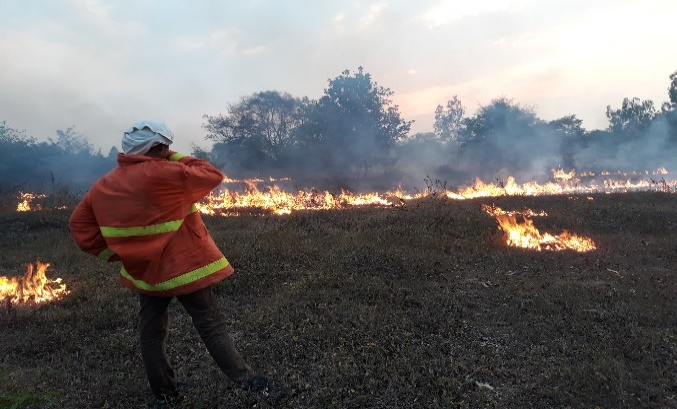         โครงการหลายโครงการที่เทศบาลตำบลบ้านโพธิ์ได้จัดทำและดำเนินการโดยกองสาธารณสุขในช่วง เดือน พฤษภาคม ๒๕๖๒  ก็คือ โครงการจัดการขยะมูลฝอยและการจัดการน้ำเสีย และโครงการเฝ้าระวังและป้องกันโรคมือ เท้า ปาก ประจำปี ๒๕๖๒ โดยทั้ง                ๒ โครงการ  เป็นการอบรมให้ความรู้กับกับนักเรียนและประชาชนในตำบลบ้านโพธิ์เกี่ยวกับการควบคุมโรคมือ เท้า ปากตลอดจนวิธีการดูแลบุตรหลานให้ห่างไกลจากโรคมือ เท้า ปาก รวมถึงการให้ความรู้ในการคัดแยกขยะประเภทต่าง ๆ ทราบถึงปัญหาหรือผลกระทบที่เกิดจากขยะ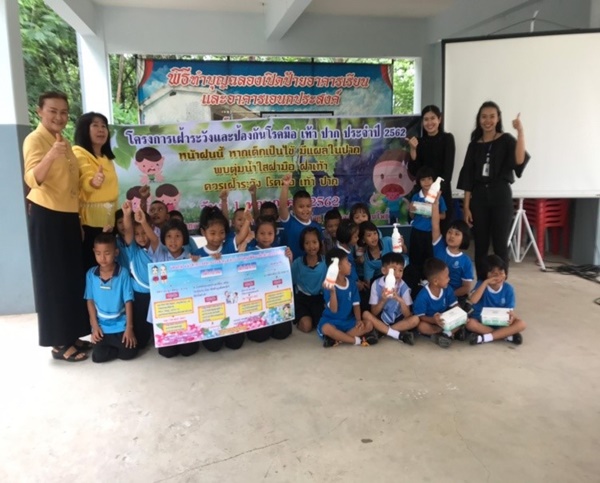        สำหรับอีกโครงการหนึ่งที่สำคัญ ก็คือ โครงการป้องกันโรคพิษสุนัขบ้า ประจำปี ๒๕๖๒ ที่ยังคงดำเนินการกันมาอย่างต่อเนื่อง ครัวเรือนไหนที่มีสุนัขและแมว ต้องการที่จะฉีดวัคซีนป้องกัน ฯ จะนำมาฉีดเองหรือให้เจ้าหน้าที่ออกมาให้บริการที่บ้านท่าน รบกวนแจ้งได้ที่กองสาธารณสุข เทศบาลตำบลบ้านโพธิ์ ทุกวันทำการเวลาราชการนะคะ    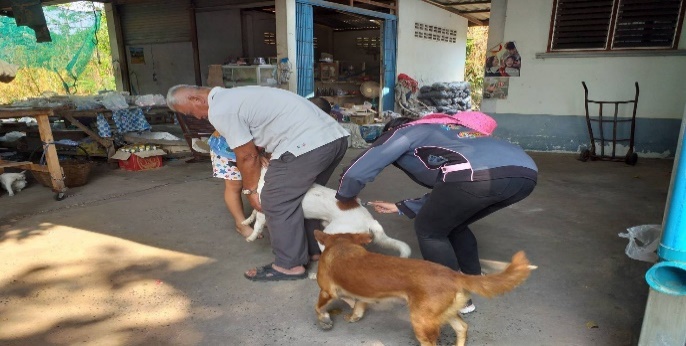      ชาวตำบลบ้านโพธิ์มีความปลื้มปิติมาก ที่ครั้งหนึ่งในชีวิตได้รับเกียรติในการร่วมจัดการแสดงรำชุด “โคราชอวยพร” และ “ออนซอนอิสาน” เนื่องในโอกาสมหามงคลพระบรมพิธีบรมราชาภิเษก ในวันที่ ๒๕ พฤษภาคม ๒๕๖๒ ณ บริเวณลานอนุสาวรีย์ท้าวสุรนารี 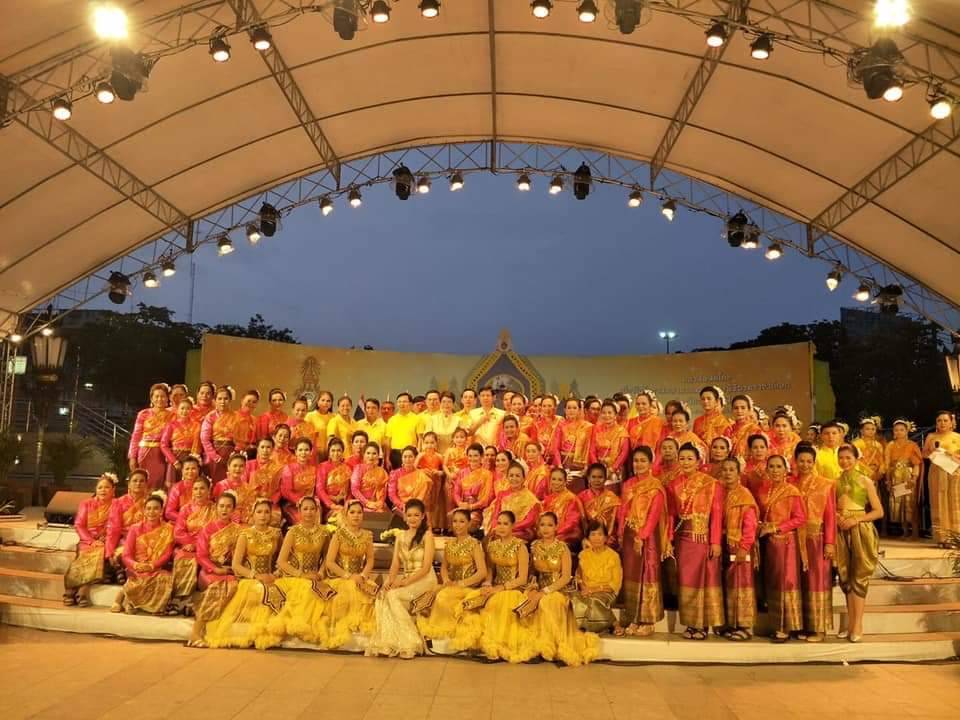      กิจกรรมต่างๆ ทุกๆกิจกรรมที่เทศบาลตำบลบ้านโพธิ์ ได้ดำเนินการมาแล้ว จะนำมาประชาสัมพันธ์ให้พ่อแม่พี่น้องชาวตำบลบ้านโพธิ์ได้รับทราบโดยทั่วกัน หากท่านใดมีปัญหาหรือข้อเสนอแนะที่ต้องการให้ทางเทศบาลบ้านโพธิ์ นำมาปรับปรุงและแก้ไข เพื่อพัฒนาตำบลของเราขอเชิญทุกท่านร่วมแสดงความคิดเห็นได้ทุกช่องทางตามที่แจ้งไว้ด้านล่างนะคะ  ช่วงนี้อากาศเปลี่ยนแปลงบ่อยมาก ด้วยรักและห่วงใย รวมถึงใส่ใจในสุขภาพของทุกท่าน ขอให้ทุกท่านดูแลตัวเองและรักษาสุขภาพด้วยนะคะ  พบกันอีกครั้งในจดหมายข่าวประจำเดือน มิถุนายน ๒๕๖๒... สวัสดีค่ะ                   สำหรับอีกโครงการหนึ่งที่สำคัญ ก็คือ โครงการป้องกันโรคพิษสุนัขบ้า ประจำปี ๒๕๖๒ ที่ยังคงดำเนินการกันมาอย่างต่อเนื่อง ครัวเรือนไหนที่มีสุนัขและแมว ต้องการที่จะฉีดวัคซีนป้องกัน ฯ จะนำมาฉีดเองหรือให้เจ้าหน้าที่ออกมาให้บริการที่บ้านท่าน รบกวนแจ้งได้ที่กองสาธารณสุข เทศบาลตำบลบ้านโพธิ์ ทุกวันทำการเวลาราชการนะคะ         ชาวตำบลบ้านโพธิ์มีความปลื้มปิติมาก ที่ครั้งหนึ่งในชีวิตได้รับเกียรติในการร่วมจัดการแสดงรำชุด “โคราชอวยพร” และ “ออนซอนอิสาน” เนื่องในโอกาสมหามงคลพระบรมพิธีบรมราชาภิเษก ในวันที่ ๒๕ พฤษภาคม ๒๕๖๒ ณ บริเวณลานอนุสาวรีย์ท้าวสุรนารี      กิจกรรมต่างๆ ทุกๆกิจกรรมที่เทศบาลตำบลบ้านโพธิ์ ได้ดำเนินการมาแล้ว จะนำมาประชาสัมพันธ์ให้พ่อแม่พี่น้องชาวตำบลบ้านโพธิ์ได้รับทราบโดยทั่วกัน หากท่านใดมีปัญหาหรือข้อเสนอแนะที่ต้องการให้ทางเทศบาลบ้านโพธิ์ นำมาปรับปรุงและแก้ไข เพื่อพัฒนาตำบลของเราขอเชิญทุกท่านร่วมแสดงความคิดเห็นได้ทุกช่องทางตามที่แจ้งไว้ด้านล่างนะคะ  ช่วงนี้อากาศเปลี่ยนแปลงบ่อยมาก ด้วยรักและห่วงใย รวมถึงใส่ใจในสุขภาพของทุกท่าน ขอให้ทุกท่านดูแลตัวเองและรักษาสุขภาพด้วยนะคะ  พบกันอีกครั้งในจดหมายข่าวประจำเดือน มิถุนายน ๒๕๖๒... สวัสดีค่ะ              งานประชาสัมพันธ์  เทศบาลตำบลบ้านโพธิ์  ๒๙๘  หมู่ ๖  ตำบลบ้านโพธิ์  อำเภอเมืองนครราชสีมา  จังหวัดนครราชสีมา  ๓๐๐๐๐                                                                    โทรศัพท์  ๐-๔๔๔๑-๕๑๐๙  โทรสาร  ๐-๔๔๔๑-๕๑๑๐   Website  :  http//www.banphokorat.go.th 